Strategic summary	2Country Overview	3Nutrition ERP planning	31.	Risk analysis and monitoring	32.	Scenario building	43.	Mapping existing response and operational capacities	44.	Response analysis and Strategy	55.	Planning for Operational arrangements	76.	Preparedness actions	87.	Risk-specific contingency plans	88.	Funding requirements	8STRATEGIC SUMMARYProvide a short executive summary outlining the country situation, risk analysis highlights, main planning scenarios, and key response objectives.$ XX million funding estimate (US$)Insert a mapCountry OverviewCountry In online ERP forms select your country name – drop down menuSituation overviewBriefly describe the country situation in one or two paragraphs with a focus on Nutrition. A map will be automaticaly generated.Nutrition ERP planning process and ResponsibilitiesIn two paragraphs, i) summarize the current status of ERP, whether multi-risk ERP plan or risk-specific Contingency plans exist in country (and include Nutrition related elements) and if yes, whether still relevant or need to be updated; ii) explain briefly how the Nutrition Cluster/Sector intends to proceed to build or maintain these plans and who will be responsible for what step of the ERP planning process.Lessons learned from previous emergenciesBriefly describe lessons learned from previous emergencies / summarize any previsouly identified botllenecks that hindered the timely implementation of Nutrition emergency responses.Nutrition ERP planningTo note that this is a proposed template for a multi-risk ERP plan, i.e., including two to three main medium to high risks and their respective planning scenario and figures. While an ERP plan reflects multi-risks and include planning arrangements for different possible crisis scenario; a contingency plan is risk-specific. As such, a multi-risk ERP plan may include several contingency plans, e.g., a contingency plan for floods, a contingency plan for drought, etc. Risk-specific contingency plans can be annexes of a more comprehensive ERP plan.risk analysis and monitoringHazards identificationTo review and identify main hazards, focus on five main threat categories which have potential humanitarian consequences and may represent risks for the Nutrition status of the affected populations – drop down menuRisks rankingFor the main hazards identified, one or two per category. For example, the risk is a reoccurring one, or an imminent one and will directly impact the nutrition situation, rank hazard risks by likelihood of occurring and by the magnitude of their impact. Be careful not to overestimate the potential impact of a given risk and score risks using the proposed scores described in Table 1 of the ERP guide.Risk analysisTo briefly describe or summarize outcomes of the risk analysis with plausible chain of events, on how the situation will likely change and in what timing, and predict the direction the situation might take (positive or negative).Risk monitoringTo briefly summarize the approach to risk monitoring, including indicators used, sources of information, and frequency. For these monitoring indicators define thresholds or tipping points that will trigger action because once met or surpassed it becomes likely that the situation will aggravate significantly.Scenario building (for risks of medium to high gravity)Predict impact and humanitarian consequencesIn a short paragraph describe a crisis scenario for 2 to 3 main medium- to high risks, specify the affected areas, the timeframe (e.g., lengh of time), affected population groups, and anticipate any possible events that may in the short term, including expected aggravating factors and make a prediction how events will unfold during the first 8 weeks of the crisis and how the situation will likely evolve in the medium term (2 to 5 months of crisis).  Estimate PIN For each scenario, estimate the PIN number for Nutrition, for the specific length of the crisis. Briefly explain the methodology used to estimate PIN. Insert link to master excel file used for key figures estimates. It is encouraged to use the GNC Nutrition Humanitarian Needs Analysis as standard tool. Mapping existing response and operational capacitiesTo note that this step can be done or applicable for all planning scenario.Coordination capacitiesHumanitarian structureBriefly describe the current humanitarian structure Coordination platformsBriefly list existing Strategic Advisory Group (SAG) and Technical Working Groups (TWG), and describe whether they are active, with an up-to-date ToR and whether their scope of work includes emergency preparedness. Describe any ongoing engagement of the Nutrition cluster /sector in an Inter-sectoral WG, whether attending Cash WG, any linkages with SUN network, etc.). ERP online form - drop down menu, custom answers and comments boxIM capacitiesBriefly describe whether a nutrition information WG exists, is active, with an up-to-date ToR, and whether the scope of work includes emergency preparedness. Describe whether nutrition related data disaggregated by sex, age and disability are available including at lowest level of admin planning unit.Assessment capacitiesBriefly describe whether a nutrition assessment WG exists, is active, with an up-to-date ToR and whether the scope of work includes emergency preparedness. Describe whether assessment methodologies and tools exist for rapid needs assessments, whether nutrition-related question included in multi-sectoral rapid assessments, if pre-agreed Standard Operating Procedures (SOPs) for rapid MUAC of Rapid SMART survey exist. Drop down menu, custom answers and comment boxCapacities for Nutrition response	Ongoing interventions and partners mapping Insert link to Nutrition cluster 4WNutrition guidelines and protocols, training materials Insert link to Nutrition cluster capacity mapping toolSupplies and equipmentInsert link to Nutrition cluster capacity mapping toolResponse modalitiesBriefly describe current options for Nutrition response modalities (services-based, in-kind, cash-based?), any modalities in place for rapid response teams, mobile teams?Nutrition Cluster staffingCoordinationBriefly describe the current staffing availability for nutrition coordination. For NCC, co-coordinator, Deputy NCC. Tick boxes (Cluster-Lead Agency (CLA) full time dedicated, CLA double hatting, from other than CLA Nutrition partner, Surge from Stand-by Partner (SBP), vacant, no position)IMBriefly describe the current staffing availability for Information Management. For IM Specialists, IM Officer, data clerk. Tick boxes (CLA full time dedicated, CLA double hatting, from other than CLA Nutrition partner, Surge from SBP, vacant, no position)NiE HR trainedBriefly describe whether Partners’ staff have a pool of Trainers on key NiE competencies. Drop down menu (Nutrition assessment, IYCF-E; CMAM; micronutrients supplementation, cross-cutting themes, etc.) and comment box.FundingBriefly describe the methodology used by the Nutrition cluster to cost response plan; and share estimated current funding gapResponse analysis and StrategyTo note that this is a multi-risk ERP plan hence, though the overall nutrition response strategy design might be similar for all planning scenario, it is important to refine the immediate response package and priority activities tailored to each planning scenario, i.e., the immediate response strategy will likely differ in the event of a flood versus a drought scenario.Response analysisIn one or two paragraphs, summarize outcomes of the response analysis, including main results of pre-crisis assessments or of any Protection and gender risk assessments, safety audits, or existing complaint and feedback mechanisms. Refine planning assumptions and anticipate a duration of crisis.Response design and strategyIn box 1, list 3 specific objectives (SO) for the Nutrition cluster /sector and for each SO to list a set of overarching priority activities and modalities of response, explaining how response packages are tailored to local context and population groups.In box 2, unpack the detailed activities to be implemented in the first weeks after onset of crisis, describe response modalities and or package of intervention tailored to local situation, briefly explain how these will be phased in the short to mid term (2 to 3 months).In box 3, propose one or two indicators per objective.TargetsBased on a planning scenario and nutrition response strategy, refine the planning figures including targets.Funding requirement for responseBased on planning scenario and nutrition response strategy, refined target figures, derive funding requirements for the immediate response.Planning for Operational arrangements Coordination Briefly describe whether a Nutrition cluster will be established e.g., at sub-national level, who will be leading, co-leading whether a technical working group will be activated, etc.Information managementBriefly describe how new information arising at the beginning of crisis will be collected, reported, communicated, and whether new IM instruments and tools will be developed for the emergency, etc.AssessmentsBriefly describe how Nutrition needs will be assessed in the first weeks after onset, what methodologies and tools will be used, what are the pre-agreements made on who will undertake these initial assessments and, whether sensitivity around nutrition data are anticipated, etc.Nutrition response provisionInsert link to an excel file (like the GNC gap analysis tool) or add table used to map potential partners who will be able to scale up or surge support where with what intervention; to briefly describe any pre-agreed partnerships Nutrition guidelines and protocols, NiE training materials List any protocols or training materials that will be required for guiding the emergency response implementation that might be missing or has not been approved yet. Supplies and equipmentBriefly describe the supply chain management strategy in emergencies, any logistic arrangements anticipated, etc.HRDescribe who will be acting Nutrition Cluster Coordinator and what are pre-agreements and what partner will be providing support for coordination during the first weeks after crisis onset until dedicated a staff is engaged. Describe who will be supporting and scaling up IM capacities during the first weeks after crisis onset until a dedicated IM staff is engaged, idem for assessments, trainings, etc. Response monitoringBriefly describe anticipated arrangements for response monitoring and reporting at times of emergencies, including which reporting tools will be used, with what frequency, etc.Funding, advocacy and resources mobilizationDescribe pre-identified funding mechanisms, anticipated administrative procedures to enable rapid scale up in case of emergencies, and whether a fundraising strategy for resources mobilization was pre-discussed.Gaps and constraintsDescribe any anticipated major obstacles that could hinder a timely humanitarn response (e.g., security, access constraints, administrative obstacles, logistics, etc.). Briefly outline main gaps in preparedness idenitified through the ERP planning process and/or insert the link to any gap analysis tool used to map main gaps in preparedness and response identified under the Coordination, IM, Assessments, guidelines/protocols, supplies, training materials, HR and funding areas.PREPAREDNESS ACTIONSBriefly outline preparedness actions that agencies/organizations have prioritized during the ERP planning and that have been agreed to be undertaken in order to strengthen Nutrition emergency preparedness. Insert link to the Preparedness Actions workplan (excel file or dashboard) including responsible entities responsible for Preparedness Action implementation and follw-up.Risk-specific contingency plansInsert a link to any risk-specific contingency plan document inclusive of immediate response plan. Briefly explain the status of the Contingency plan, e.g., whether finalized, or draft stage and what might be missing. Outline how AAP and key cross-cutting themes were mainstreamed in the plan. Briefly explain how these plans will be shared (public outreach), how they will be linked to overarching national Government plans and whether any strategic advocacy points were designed during the planningFUNDING REQUIREMENTSIndicate key aggregated figures per planning scenario for:Funding requirement for PAsFunding requirement for responseOverall funding (total)MULTI-RISK NUTRITION EMERGENCY RESPONSE PREPAREDNESS (ERP) PLANCountry nameDate Risks covered[DD Mmm YYYY]Prepared by XX 
Est. number of people in need 
of humanitarian assistance 
as of MM/YYYYof total population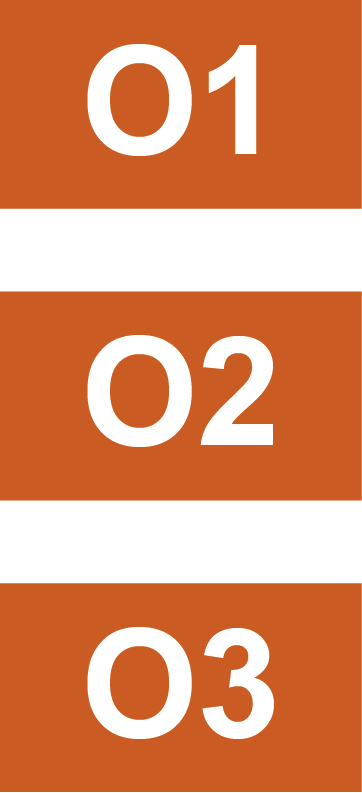 Objective 1:xxxxxxxxxxxxxxxxxxxxxxxxxxxxxxxxxxxxxxxxxxxxxxxxxxxxxxxxxxxxxxxxxxxx.Response Activity one Response Activity twoResponse Activity three Objective 2: xxxxxxxxxxxxxxxxxxxxxxxxxxxxxxxxxxxxxxxxxxxxxxxxxxxxxxxxxxxxxxxxxxxResponse Activity oneResponse Activity twoResponse Activity three Objective 3: xxxxxxxxxxxxxxxxxxxxxxxxxxxxxxxxxxxxxxxxxxxxxxxxxxxxxxxxxxxxxxxxxxxxxResponse Activity oneResponse Activity twoResponse Activity threeImmediate response package – weeks 1 to 4Objective 1:xxxxxxxxxxxxxxxxxxxxxxxxxxxxxxxxxxxxxxxxxxxxxxxxxxxxxxxxxxxxxxxxxxxx.Immediate Response Action one Immediate Response Action twoImmediate Response Action three Objective 2: xxxxxxxxxxxxxxxxxxxxxxxxxxxxxxxxxxxxxxxxxxxxxxxxxxxxxxxxxxxxxxxxxxxImmediate Response Action oneImmediate Response Action twoImmediate Response Action three Objective 3: xxxxxxxxxxxxxxxxxxxxxxxxxxxxxxxxxxxxxxxxxxxxxxxxxxxxxxxxxxxxxxxxxxxxxImmediate Response Action oneImmediate Response Action twoImmediate Response Action threePriority ActivitiesIndicatorTargetSO 1Lorem ipsum dolor sit amet Lorem ipsum dolor sit ametxxxxxxSO 2 Lorem ipsum dolor sit ametLorem ipsum dolor sit ametxxxxxxxxxSO 3Lorem ipsum dolor sit amet Lorem ipsum dolor sit ametxxxxxx